№ 257 от 07 июля 2020 годаПрокурору Хайбуллинского районастаршему советнику юстицииИ.И.ЯрмухаметовуНа Ваш ПРОТЕСТ № 14д-2020 от 25 июня 2020 года на постановление от 01.03.2019 г. № 52 «Об утверждении Административного регламента предоставления муниципальной услуги «Реализация преимущественного права субъектов малого и среднего предпринимательства при отчуждении недвижимого имущества, находящегося в муниципальной собственности муниципального образования» в сельском поселении Татыр-Узякский сельсовет муниципального района Хайбуллинский район Республики Башкортостан» сообщаем, что протест рассмотрен при участии представителя прокуратуры Хайбуллинского района И.Н.Муталапова, протест признан обоснованным, административный регламент предоставления муниципальной услуги «Реализация преимущественного права субъектов малого и среднего предпринимательства при отчуждении недвижимого имущества, находящегося в муниципальной собственности муниципального образования» в сельском поселении Татыр-Узякский сельсовет муниципального района Хайбуллинский район Республики Башкортостан приведен в соответствие с нормами действующего законодательства.Приложение: постановление администрации сельского поселения Татыр-Узякский сельсовет муниципального района Хайбуллинский район Республики Башкортостан от 07 июля 2020 года №37 «О внесении изменений в постановление Администрации сельского поселения Татыр-Узякский сельсовет муниципального района Хайбуллинский район Республики Башкортостан от 01 марта 2019 года № 52 «Об утверждении Административного регламента предоставления муниципальной услуги «Реализация преимущественного права субъектов малого и среднего предпринимательства при отчуждении недвижимого имущества, находящегося в муниципальной собственности муниципального образования» в сельском поселении Татыр-Узякский сельсовет муниципального района Хайбуллинский район Республики Башкортостан».Глава сельского поселенияТатыр-Узякский сельсовет                                                  С.Ф.БайчуринАДМИНИСТРАЦИЯ СЕЛЬСКОГО ПОСЕЛЕНИЯ ТАТЫР-УЗЯКСКИЙ СЕЛЬСОВЕТ МУНИЦПАЛЬНОГО РАЙОНА ХАЙБУЛЛИНСКИЙ РАЙОН РЕСПУБЛИКИ БАШКОРТОСТАНПОСТАНОВЛЕНИЕ07 июль 2020 й                                                   № 37                                         07 июля  2020 гТатырyзәк ауылы                                                                                                    с.Татыр-УзякО внесении изменений в постановление Администрации сельского поселения Татыр-Узякский сельсовет муниципального района Хайбуллинский район Республики Башкортостан от 01 марта 2019 года № 52 «Об утверждении Административного регламента предоставления муниципальной услуги «Реализация преимущественного права субъектов малого и среднего предпринимательства при отчуждении недвижимого имущества, находящегося в муниципальной собственности муниципального образования»в сельском поселении Татыр-Узякский сельсовет муниципального района Хайбуллинский район Республики Башкортостан»На основании протеста прокуратуры Хайбуллинского района Республики Башкортостан Администрация сельского поселения Татыр-Узякский сельсовет муниципального района Хайбуллинский район Республики Башкортостан постановляет: 1. Внести в постановление Администрации сельского поселения Татыр-Узякский сельсовет муниципального района Хайбуллинский район Республики Башкортостан от 01 марта 2019 года № 52 «Об утверждении Административного регламента предоставления муниципальной услуги «Реализация преимущественного права субъектов малого и среднего предпринимательства при отчуждении недвижимого имущества, находящегося в муниципальной собственности муниципального образования»в сельском поселении Татыр-Узякский сельсовет муниципального района Хайбуллинский район Республики Башкортостан» следующие изменения:1. Пункт 5.10 изложить в новой редакции:  «5.10. В течении 3 рабочих дней со дня регистрации жалобы Заявителю в письменной форме и по желанию Заявителя в форме электронного документа, подписанного электронной цифровой подписью направляется мотивированный ответ о результатах рассмотрения жалобы».2. Настоящее постановление обнародовать на информационном стенде Администрации сельского поселения Татыр-Узякский сельсовет муниципального района Хайбуллинский район Республики Башкортостан, разместить на официальном сайте Администрации сельского поселения Татыр-Узякский сельсовет муниципального района Хайбуллинский район Республики Башкортостан в сети «Интернет».3. Контроль за исполнением настоящего постановления возложить на управляющего делами администрации сельского поселения Татыр-Узякский сельсовет муниципального района Хайбуллинский район Республики Башкортостан Ростову Г.Н.Глава сельского поселения                                                                                                                             Татыр-Узякский сельсовет                                                                           муниципального района Хайбуллинский районРеспублики Башкортостан                                                            С.Ф.БайчуринБашкортостан Республикаhы Хәйбулла районы муниципаль районы Татырyзәк ауыл советы ауыл биләмәһе хакимиәтеА.Матросов урамы, 10, Татырyзәк ауылы,453816,                Тел. 34758 24435e-mail: tucc1@rambler.ru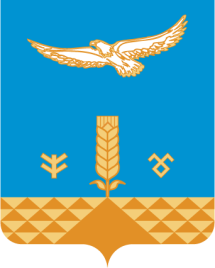 Администрация сельскогопоселения Татыр-Узякский сельсовет     муниципального района        Хайбуллинский район Республики Башкортостан ул.А.Матросова, 10, село Татыр-Узяк,453816, Тел. 34758 24435 e-mail: tucc1@rambler.ruОКТМО 80655435,     ОГРН 1090267000471, ИНН/КПП0248006551/024801001ОКТМО 80655435,     ОГРН 1090267000471, ИНН/КПП0248006551/024801001ОКТМО 80655435,     ОГРН 1090267000471, ИНН/КПП0248006551/024801001